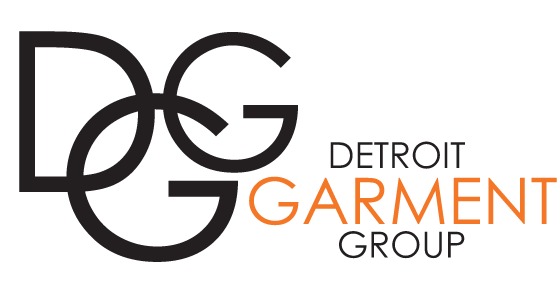 Detroit Garment District QuestionnairePlease take a few minutes to fill out this questionnaire so we can better serve your needs in the garment district.Name	Company name	Email	Phone	Type of business (check all that apply): Designer	Retailer	Manufacturer	Other (please explain)	Square footage of space required: Minimum	Maximum	Do you prefer to buy or lease?	What is the range of rent you are willing to pay?	Would you be willing to share space with another tenant to split the rent?	Moving timeframe: Immediately	6 months	12 months	24 months	Customer parking desired	Employee parking desired	Number of current employees	Sq. footage currently occupied	Requirements such as walls, clear height, air conditioning, electric, loading docks		Major equipment inventory	Comments	